Załącznik 3 do Regulaminu świadczeń dla studentów Elbląskiej Uczelni Humanistyczno–Ekonomicznej w Elblągu z dnia 29.09.2020 r.………………………………………………………..imię i nazwisko studenta ………………………………………………………..adres…………………………………………………………………….kierunek i poziom studiów (I lub II stopnia)…………………………………………………………………….rok studiów; nr albumu WNIOSEK O PONOWNE PRZELICZENIE DOCHODU*Wnioskuję o ponowne przeliczenie dochodów osiągniętych przez członków mojej rodziny ze względu na:1.utratę dochodu1) przez członka mojej rodziny (podać imię i nazwisko oraz stopień pokrewieństwa) .................................................................................................................w wysokości ....................................zł, co dokumentuję następującym dokumentem……………………….. ………………………………………………………………………………………………………2. uzyskanie dochodu2) przez członka mojej rodziny (podać imię i nazwisko oraz stopień pokrewieństwa) .................................................................................................................w wysokości ....................................zł, co dokumentuję następującym dokumentem……………………….. ………………………………………………………………………………………………………								……………………………….............									data i podpis studenta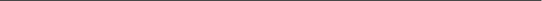 *dołączyć w przypadku zmiany dochodu (utraty lub uzyskania dochodu) w stosunku do roku bazowego 1) zgodnie z art. 3 pkt 23 ustawy o świadczeniach rodzinnych – Dz. U. z 2013 r. poz. 1456, z późn. zm. 2) zgodnie z art. 3 pkt 23 ustawy o świadczeniach rodzinnych – Dz. U. z 2013 r. poz. 1456, z późn. zm.